												Приложение № 2
к Положению о проведении 
Санкт-Петербургских студенческих 
соревнований по фехтованию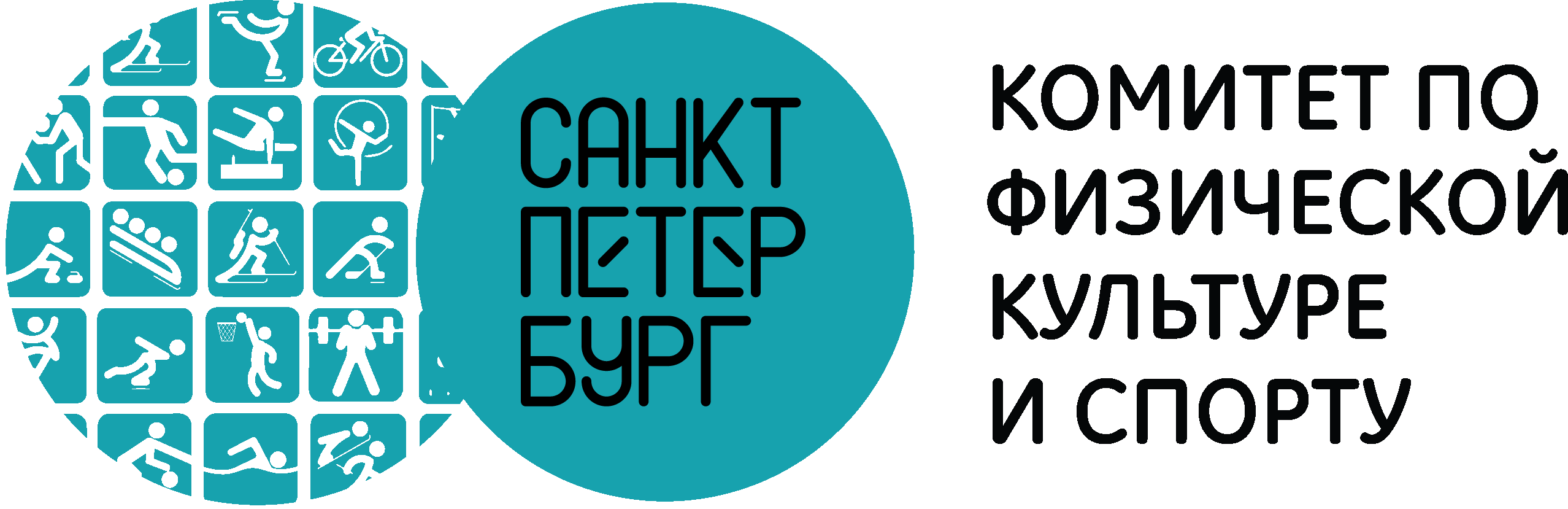 ЗАЯВКА НА УЧАСТИЕВ СТУДЕНЧЕСКИХ СОРЕВНОВАНИЯХ  
В РАМКАХ САНКТ-ПЕТЕРБУРГСКОЙ СТУДЕНЧЕСКОЙ 
СПОРТИВНОЙ ЛИГИ ПО ФЕХТОВАНИЮСписок студентовТренерский и административный состав командыКомандаНаименование мероприятия№ п/пФамилия Имя ОтчествоДата рожденияСпортивная квалификация (при наличии по данному виду спорта)Виза врача123456789и т.д.№ п/пФамилия Имя ОтчествоДолжность Телефон123Руководитель ___________________________Подпись ___________________ М.П.Главный судья __________________________Подпись ___________________ М.П.Допущено _________ человекВрач ________________________ Подпись ________________ 